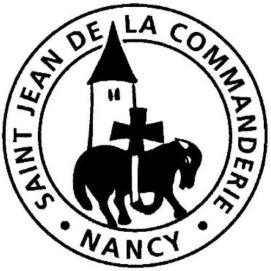 3 juillet 201614ème dimanche Année CRéjouissez-vous !Si le Père vous appelle – Mna 443 – Cna 721Si le Père vous appelle à aimer comme il vous aime, Dans le feu de son Esprit, Bienheureux êtes-vous !Si le monde vous appelle à lui rendre une espérance, à lui dire son salut, Bienheureux êtes-vous !Si l’Église vous appelle à peiner pour le Royaume, Aux travaux de la moisson, Bienheureux êtes-vous !Tressaillez de joie, tressaillez de joie Car vos noms sont inscrits pour toujours dans les cieux.Tressaillez de joie, tressaillez de joie Car vos noms sont inscrits dans le cœur de Dieu.Si le Père vous appelle à la tâche des apôtres,                                                                               en témoin du seul pasteur, Bienheureux êtes-vous !Si le monde vous appelle à lutter contre la haine                                                                      pour la quête de la paix, Bienheureux êtes-vous !Si l’Église vous appelle à tenir dans la prière                                                                                 au service des pécheurs, Bienheureux êtes-vous !Si le Père vous appelle à quitter toute richesse 	Pour ne suivre que son Fils, Bienheureux êtes-vous ! Si le monde vous appelle à lutter contre la haine 	                                                               Pour la quête de la paix, Bienheureux êtes-vous ! Si l’Église vous appelle à tenir dans la prière,                                                                                 Au service des pécheurs, Bienheureux êtes-vous !1ère Lecture : Is 66, 10-14De retour d’exil, le peuple de Dieu semble déçu et désenchanté. Mais le prophète le réconforte. Car Jérusalem va bien redevenir la « ville de la paix ». Dieu est comme une mère pour son peuple et il va la consoler de toute sa tendresse. Une vie nouvelle va recommencer !Psaume 65En action de grâce à Dieu qui veut la paix et le bonheur de son peuple, chantons de tout notre cœur !Terre entière, acclame Dieu, chante ton Seigneur !Acclamez Dieu, toute la terre ;Fêtez la gloire de son nom,Glorifiez-le en chantant sa louange,Dites à Dieu : « Que tes actions sont redoutables ! »Toute la terre se prosterne devant toi,Elle chante pour toi, elle chante pour ton nom.Venez et voyez les hauts faits de Dieu, Ses exploits redoutables pour les fils des hommes.Il changea la mer en terre ferme :Ils passèrent le fleuve à pied sec.De là, cette joie qu’il nous donne.Il règne à jamais par sa puissance.Venez, écoutez, vous tous qui craignez Dieu :Je vous dirai ce qu’il a fait pour mon âme.Béni soit Dieu qui n’a pas écarté ma prièreNi détourné de moi son amour !2ème Lecture : Ga 6, 14-18Pour achever sa lettre aux chrétiens de Galatie, St Paul, avant la salutation finale, redit ce qui est pour lui l’essentiel : c’est par la croix du Christ que nous sommes sauvés.Évangile : Lc 10, 1-12, 17-20Écoutons maintenant les enseignements de Jésus sur la mission : elle est destinée aux nations, elle nécessite notre prière, elle annonce la paix et son fruit est la joie.Prière des FidèlesDieu nous a tous appelés – Cna 571Nous sommes le corps du Christ ;Chacun de nous est un membre de ce corps,Chacun reçoit la grâce de l’Esprit pour le bien du corps entier (bis)Dieu nous a tous appelés à tenir la même espérance,Pour former un seul corps baptisé dans l’Esprit.Dieu nous a tous appelés à la même sainteté,Pour former un seul corps baptisé dans l’Esprit.Dieu nous a tous appelés des ténèbres à sa lumière,Pour former un seul corps baptisé dans l’Esprit.Dieu nous a tous appelés à l’amour et au pardon,Pour former un seul corps baptisé dans l’EspritDieu nous a tous appelés à la paix que donne sa grâce,                                              Pour former un seul corps baptisé dans l’Esprit.Dieu nous a tous appelés sous la croix de Jésus-Christ,                                           Pour former un seul corps baptisé dans l’Esprit. Dieu nous a tous appelés au salut par la renaissance,                                          Pour former un seul corps baptisé dans l’Esprit.Dieu nous a tous appelés au salut par l’Esprit-Saint                                              Pour former un seul corps baptisé dans l’Esprit.Soyons messagers de la paix du Seigneur et artisans de son Règne. Et réjouissons-nous : nos noms sont inscrits dans les cieux !